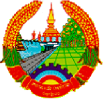 ສາທາລະນະ​ລັດ ປະຊາທິປະໄຕ ປະຊາຊົນລາວສັນຕິພາບ ເອກະລາດ ປະຊາທິປະໄຕ ເອກະພາບ ວັດທະນະຖາວອນ---------------000---------------​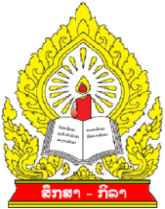 ​​                                                                    ຫ້ອງການສຶກສາ​ທິການ ​ແລະ ກິລາ​​ເມືອງ	​ເລກທີ................ໜ່ວຍງານ​ກວດກາ ​ແລະ ປະ​ເມີນ​ຜົນ	…………, ວັນ​ທີ​…​…………..(ຮ່າງ)​ແຜນການ​​ກວດກາ​ການ​ສຶກສາ​ຮອບດ້ານຢູ່​​………..........ສົກ​ປີ​……………..ອີງຕາມ:ຂໍ້​ຕົກລົງ​…………………………ສະບັບ​ເລກທີ…………….ລົງ​ວັນ​ທີ……………….ອີງ​ຕາມ: ​ແຜນການ​​ເຄື່ອນ​ໄຫວ​ປະ​ຈໍາສົກ​ປີ.........ຂອງ​ໜ່ວຍງານ​ກວດກາ ​ແລະ ປະ​ເມີນ​ຜົນ, ຫ້ອງການສຶກສາ​ທິການ ​ແລະ ກິລາ​ເມືອງ​​……………...I.	ຈຸດປະສົງ ​ແລະ ​ເປົ້າໜາຍ​.ຈຸດປະສົງ…………………………………………………………………………………………​ເປົ້າໜາຍ​……………………………………………………………………………………………II.​ ເນື້ອ​ໃນ​​…………………………………………………………………………………………………………………………………………………………………………………………………………………………III.​ ໄລຍະ​ເວລາ​…………………………………………………………………………………………………………….……………………………………………………………………………………………………………IV. ງົບປະມານ……………………………………………………………………………………………………………​……………………………………………………………………………………………………………V. ວິທີ​ດໍາ​ເນີນ​ການ​ກວດກາ​……………………………………………………………………………………………………………​……………………………………………………………………………………………………………ຫົວໜ້າຫ້ອງການ​ສຶກສາ​ທິການ ​ແລະ ກິລາ ​                                ຫົວໜ້າໜ່ວຍງານກວດກາ ​ແລະ ປະ​ເມີນ​ຜົນເມືອງ 